Уважаемые коллеги!Направляем информацию о проживании в апартаментах Профсоюза в апарт-отеле «Видный», расположенном по адресу: г. Сочи, ул. Ленина, 219 А/1, и приглашаем на отдых членов Профсоюза.График заездов:В СЕЗОН (май-октябрь включительно) – 7дней/6 ночей:май – даты заезда согласуются при подаче заявки;июнь – 29 мая - 4 июня, 5-11, 12-18, 19-25, 26 июня - 2 июля;июль – 3-9, 10-16, 17-23, 24-30;август – 31 июля - 6 августа, 7-13, 14-20, 21-27, 28 августа - 3 сентября;сентябрь – 4-10, 11-17, 18-24, 25 сентября - 1 октября;октябрь – 2-8, 9-15, 16-22, 23-29.Оплата за 6 суток. При заезде на два последовательных срока на 14 дней оплата производится за 13 суток.В НЕСЕЗОН (ноябрь-апрель включительно) – даты заезда свободные.Стоимость проживания:В сезон – 2800 рублей за номер/сутки (на 1 или 2 человек). 	В несезон – 1800 рублей за номер/сутки (на 1 или 2 человек).Дополнительное третье место (детское) предоставляется по согласованию. Его стоимость составляет 500 рублей в сутки. Оплата производится до заезда, по счету и договору аренды нежилого помещения на расчетный счет Общероссийского Профсоюза образования, которыйбудет направлен после получения вашей заявки.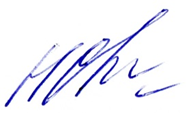 Председатель Липецкойобластной организации Профсоюза                                      Н.Н.Сурова Исп. Белавина Е.Н.тел. 8 999 750 0535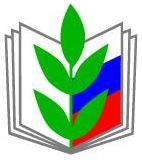 ОБЩЕРОССИЙСКИЙ ПРОФСОЮЗ ОБРАЗОВАНИЯЛИПЕЦКАЯ ОБЛАСТНАЯ ОРГАНИЗАЦИЯ ПРОФЕССИОНАЛЬНОГО СОЮЗА РАБОТНИКОВ НАРОДНОГО ОБРАЗОВАНИЯ И НАУКИ РОССИЙСКОЙ ФЕДЕРАЦИИ(ЛИПЕЦКАЯ ОБЛАСТНАЯ ОРГАНИЗАЦИЯ ОБЩЕРОССИЙСКОГО ПРОФСОЮЗА ОБРАЗОВАНИЯ)ПРЕДСЕДАТЕЛЬ398001, г. Липецк, ул. Советская, д. 7, офис302тел.: +7 (4742) 22-78-70, https://www.eseur48.ru, e-mail: lipetsk@eseur.ru ОКПО 02626293  ОГРН 1024800002160, ИНН/КПП 4826004856/48260100126.01.2024 г.   № 13Председателям территориальных и первичных организаций Профсоюза образования